RE: Objednávka č. OV 20220715Doručená pošta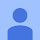 9:09 (před 1 hodinou)Dobrý den,

děkujeme za Vaši objednávku, jejíž přijetí potvrzujeme.

S pozdravem





Sales & Marketing Assistant



TECOM Analytical Systems CS spol. s  r.o.
K Fialce 276/35, 155 00 Praha 5
Czech Republic

Tel.:       +420 235 518 110
Web:      www.tecom-as.com

IČ 15889785, DIČ CZ15889785, zapsáno v OR MS v Praze

Vienna - Prague - Budapest - Bratislava

-----Original Message-----
From: <mtz@endo.cz> 
Sent: Monday, September 19, 2022 7:25 AM
To: xxxxxx  >
Subject: Objednávka č. OV 20220715

Dobrý den,

posíláme objednávku č.  OV 20220715
Prosíme o její potvrzení na email:      mtz@endo.cz


S pozdravem


